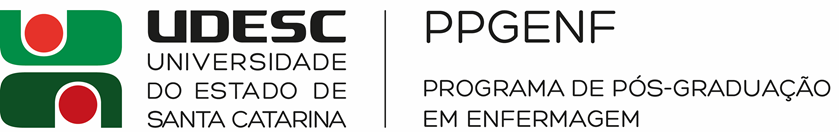 ANEXO IIIAVALIADOR: __________________________________________________CPF do candidato (a): _______________________________________CRITÉRIOS PARA AVALIAÇÃO PARA DEFESA DO MEMORIAL DESCRITIVO E PLANO DE ATUAÇÃOCRITÉRIOPESOPONTUAÇÃOCompatibilidade do plano de atuação (ensino, pesquisa e extensão) com a linha pretendida e área de concentração do MestradoAtingiu plenamente (0,5)Atingiu parcialmente (0,3)Não atingiu (0)Observações:Observações:Observações:Capacidade de inter-relacionamento da produção científica e técnica com a área de concentração do MestradoAtingiu plenamente (0,5)Atingiu parcialmente (0,3)Não atingiu (0)Observações:Observações:Observações:                                                                                                                     TOTAL